Заходи  до  Дня  Соборності  України        Директор                                                                                    Т.М.ДУДЕНКОСвяткування Дня Соборності в Гнатівському НВК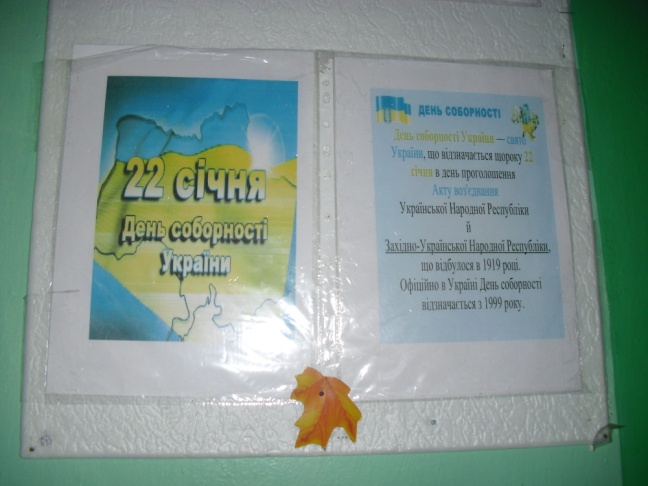 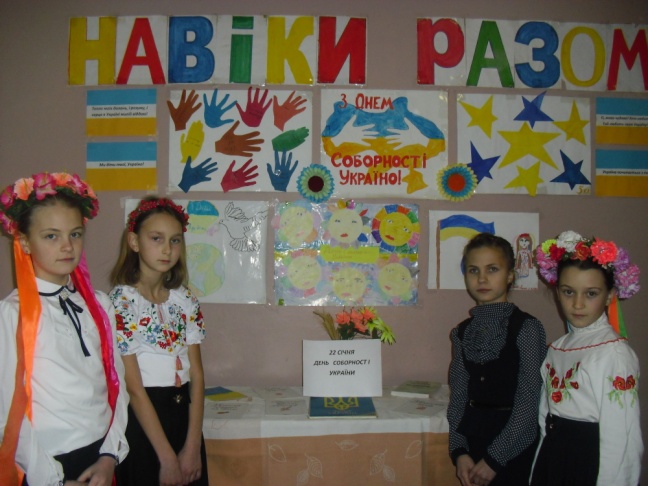 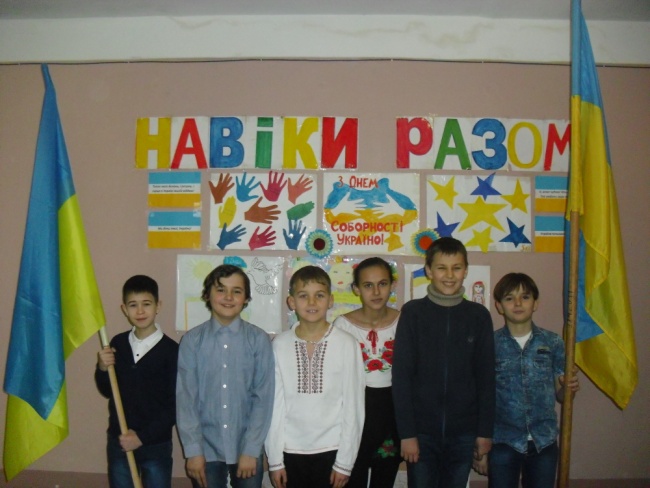 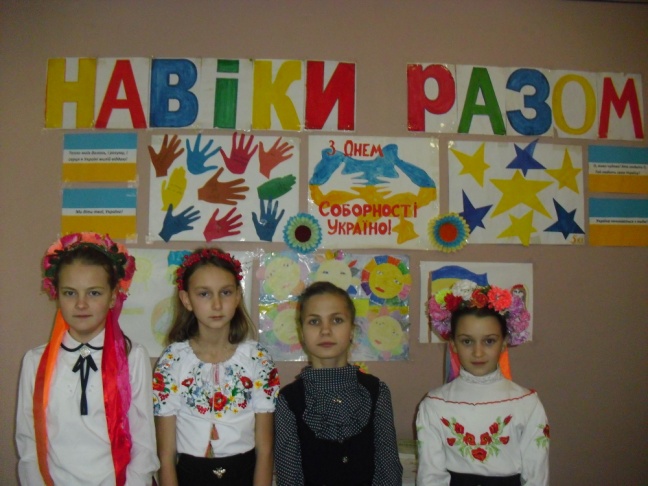 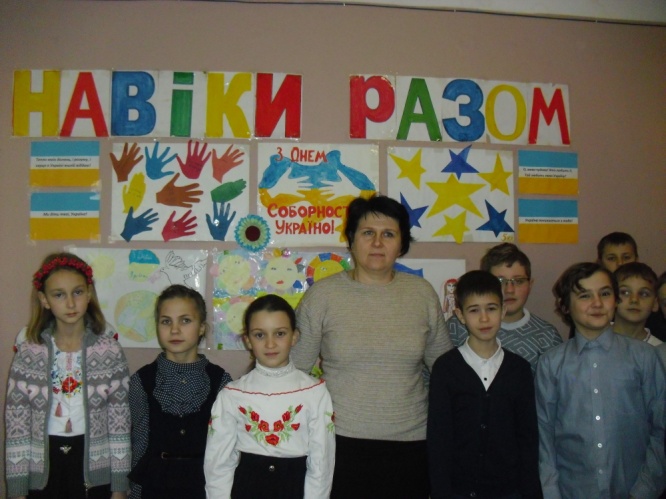 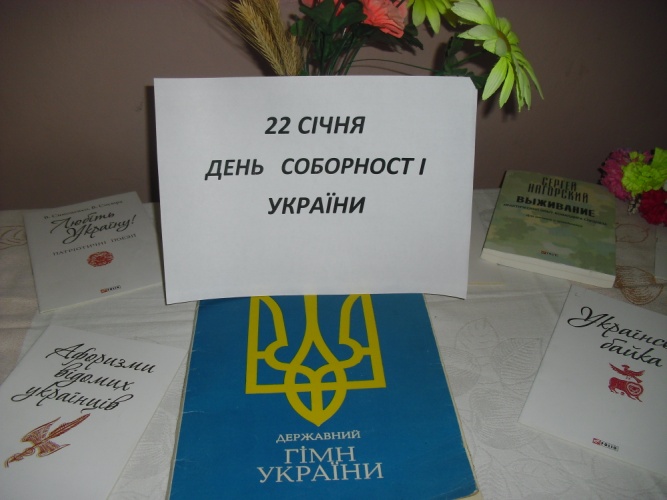 №                    Заходи         ДатаВідповідальні1      «Україна-рідний край» ( виставка малюнків і плакатів)    протягом       тижнявчительобразотворчогомистецтваДуденко Т.М.2«Що я зроблю в житті для себе,для інших, для України»(виховні години)    21.01 .20.Класні керівники3  «Навіки разом»-лінійка до Дня СоборностіУкраїни    22.01.20.Педагог-організаторМаштак Л.В.,бібліотекарДуденко Н.О.